RFQ No.GM Admin & Security South/RPC/ Dismantling and Sale items-DHA/2019-16/01TENDER NOTICE FOR SALE OF ALUMINUM PARTITIONS WITH GLASS / FALSE CEILING WITHFRAME AND FIRE PROOF FLOOR TILES WITH STRINGERS ETC AT 1ST AND 2ND FLOORS DEFENCE EXCHANGE PHASE-II KTR-1 KARACHI AFTER ITS DISMANTLINGSealed bids, in Pak rupees on D.D.P basis, are invited from PTCL Register Vendors “SALE OF ALUMINUM PARTITIONS WITH GLASS / FALSE CEILING WITH FRAME AND FIRE PROOF FLOOR TILES WITH STRINGERS ETC AT 1ST AND 2ND FLOORS DEFENCE EXCHANGE PHASE-II KITR-1 KARACHI  AFTER ITS DISMANTLINGTender documents can be collected from Office of RPC (Regional Procurement Committee) Room # 307, 3rd Floor, PTCL, CTO Building, I.I. Chundrigar Raod, Karachi. Payment for the tender document is Rs.500/- (non-refundable) from 19th October, 2019 to 25th October, 2019 during office hours (09:00 am to 04:00 pm).Tender documents complete in all respects should be dropped in bid Box on or before          26th October, 2019 at Room # 307, 3rd Floor, PTCL, CTO Building, I.I. Chundrigar Road, Karachi as per instructions to the bidders contained in the Bid Documents .Bids should be marked as “TENDER FOR SALE OF ALUMINUM PARTITIONS WITH GLASS / FALSE CEILING WITH FRAME AND FIRE PROOF FLOOR TILES WITH STRINGERS ETC AT 1ST AND 2ND FLOORS DEFENCE EXCHANGE PHASE-II KITR-1 KARACHI  AFTER ITS DISMANTLING”Bids received after the above deadline will not be accepted. PTCL reserves the right to reject any or all bids and to annul the bidding process at any time, without thereby incurring any liability to the affected bidder (s) or any obligations to inform the affected bidder(s) of the grounds for PTCL Action.Having Company Registration Certificate and NTN Certificate.All correspondence on the subject may be addressed to the undersigned.Manager (Admin-I)Room # 307, 3rd Floor, PTCL, CTO Building, I.I. Chundrigar Road,KarachiPhone # 021-2621008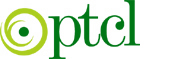 PAKISTAN TELECOMMUNICATION COMPANY LTD